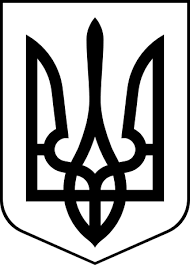 ЗДОЛБУНІВСЬКА МІСЬКА РАДАРІВНЕНСЬКОГО РАЙОНУ РІВНЕНСЬКОЇ ОБЛАСТІ                                                     восьме скликанняР І Ш Е Н Н Явід 02 листопада  2021 року 							                    № 874Про надання дозволу громадянину Ковалевському Андрію Івановичу на розроблення проекту землеустрою щодо відведення земельної ділянки у власність для ведення особистого селянського господарства в селі Підцурків за рахунок земель запасу Здолбунівської міської територіальної громадиКеруючись статтями 12, 22, 33, 116, 118, 121, 125, 126 Земельного кодексу України, статтею 26 Закону України «Про місцеве самоврядування в Україні», розглянувши заяву  громадянина Ковалевського Андрія Івановича про надання дозволу  на розроблення проекту із землеустрою щодо  відведення  земельної  ділянки у власність для ведення особистого селянського господарства в селі Підцурків, врахувавши пропозицію комісії з питань містобудування, земельних відносин та охорони навколишнього середовища, Здолбунівська міська радаВ И Р І Ш И Л А:    1. Перенести розгляд звернення громадянина  Ковалевського Андрія Івановича, який зареєстрований в селі Підцурків по вулиці  підмурків, 68  про надання дозволу на розроблення проекту землеустрою щодо відведення земельної ділянки у власність орієнтовною площею 1,1800  гектара з них:земельна ділянка №1 орієнтовною площею 1,0000 гектара;земельна ділянка №3 орієнтовною площею 0,1800 гектара для веденняособистого селянського господарства за межами села Підцурків, за рахунок земель запасу Здолбунівської міської територіальної громади на засідання чергової сесії  після більш детального вивчення на профільній комісії.2. Контроль за виконанням даного рішення покласти на постійну комісію з питань містобудування, земельних відносин та охорони навколишнього середовища (голова Українець А.Ю.), а організацію його виконання на  заступника міського голови з питань діяльності виконавчих органів ради Сосюка Ю.П .Секретар міської ради                                                                Валентина КАПІТУЛА